PENGARUH UPAH DAN KEPEMIMPINAN TERHADAP SEMANGAT KERJA PADA CV. ABDI KRIASY KONSULTAN MEDANDisusun Untuk Memenuhi Persyaratan Dalam Memperoleh Gelar Sarjana Ekonomi Jurusan ManajemenSKRIPSI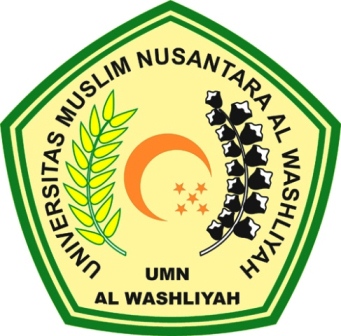 OLEH :FADHILAHNPM : 163114198PROGRAM STUDI MANAJEMEN FAKULTAS EKONOMIUNIVERSITAS MUSLIM NUSANTARA AL WASHLIYAHMEDAN2020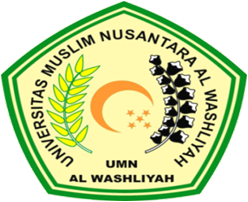 LEMBAR PERSETUJUAN SKRIPSINama			: FadhilahNPM			: 163114198Program Studi		: ManajemenFakultas		: EkonomiJenjang Pendidikan	: Stara Satu (S-1)Judul Skripsi	: Pengaruh  Upah dan Kepemimpinan Terhadap		Semangat Kerja Pada CV. Abdi Kriasy Konsultan		Medan                      Pembimbing I				   Pembimbing II	Mhd Dani Habra, SE, M.MA	Mutawakil Billah Tumanggor, SE., MMNIDN. 0110076703	                        NIDN. 0128107203Diuji Pada Tanggal	:Yudisium		:Panitia Ujian	Ketua						SekretarisDr. KRT. Hardi Mulyono K. Surbakti		Shita Tiara, SE.,Ak., M.SiNIDN. 0111116303					NIDN. 0120126503ABSTRAKPENGARUH UPAH DAN KEPEMIMPINAN TERHADAP SEMANGAT KERJA PADA CV. ABDI KRIASY KONSULTAN MEDANOleh :FADHILAHNPM 163114198Penelitian ini bertujuan untuk mengetahui pengaruh upah dan kepemimpinan terhadap semangat kerja karyawan CV. Abdi Kriasy Konsultan Medan. Jenis penelitian yang digunakan dalam penelitian ini adalah penelitian kuantitatif dengan pendekatan deskriptif. Populasi dalam penelitian ini adalah karyawan yang bekerja di CV. Abdi Kriasy Konsultan Medan. Teknik pengambilan sampel menggunakan teknik sampling jenuh, sehingga diperoleh jumlah sampel sebanyak 50 orang. Teknik pengumpulan data yang digunakan adalah observasi, wawancara dan menyebarkan kuesioner yang telah diuji validitas dan reliabilitasnya. Teknik analisis data yang digunakan adalah regresi linier berganda. Adapun bentuk persamaan dari regresi linear berganda dari penelitian ini adalah  Y =  6,410 + 0,414 X1+ 0,566 X2 + e. Hasil penelitian pada taraf signifikansi 5% menunjukkan bahwa Upah berpengaruh positif terhadap Semangat Kerja, dibuktikan dari nilai thitung sebesar 4,203 dengan nilai signifikansi sebesar 0,000 lebih kecil dari 0,05 (0,000 < 0,05). Kepemimpinan berpengaruh positif terhadap Semangat Kerja, dibuktikan dari nilai thitung sebesar 3,161 dengan nilai signifikansi sebesar 0,000 lebih kecil dari 0,05 (0,000 < 0,05). Untuk hasil uji F upah dan kepemimpinan secara serepak berpengaruh signifikan terhadap semangat kerja karyawan. Sedangkan uji determinasi sebesar 62%. Maka pengaruh upah dan kepemimpinan terhadap semangat kerja karyawan adalah sebesar 62% sedangkan sisanya 38% dipengaruhi oleh variabel lain yang tidak diteliti pada penelitian ini.Kata Kunci : Upah, Kepemimpinan, Semangat KerjaABSTRACTEFFECT OF WAGES AND LEADERSHIP AGAINST THE SPIRIT OF WORK ON CV. ABDI KRIASY CONSULTANT MEDANByFADHILAHNPM 163114198This study aims to determine the effect of wages and leadership on employee morale at CV. Abdi Kriasy Consultant Medan. This type of research used in this research is quantitative research with a descriptive approach. The population in this study are employees who work at CV. Abdi Kriasy Consultant Medan. The sampling technique uses saturated sampling technique, so as to obtain a total sample of 50 people. Data collection techniques used are observation, interviews and distributing questionnaires that have been tested for validity and reliability. The data analysis technique used is multiple linear regression. The form of the equation of the multiple linear regression of this study is Y = 6.410 + 0.414 X1 + 0.566 X2 + e. The results of the study at the 5% significance level show that Wages have a positive effect on morale, as evidenced from the tcount of 4.203 with a significance value of more than 0,000 smaller than 0.05 (0,000 <0.05). Leadership has a positive effect on morale, as evidenced by the tcount of 3.161 with a significance value of 0,000 less than 0.05 (0,000 <0.05). For the F test results wages and leadership in unison have a significant effect on employee morale. While the determination test of 62%. Then the effect of wages and leadership on employee morale is 62% while the remaining 38% is influenced by other variables not examined in this study.Keywords: Wages, Leadership, Work Morale